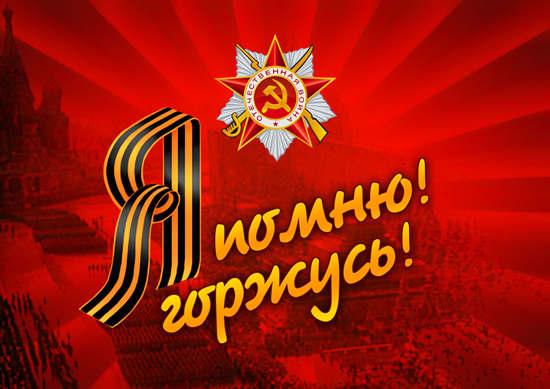 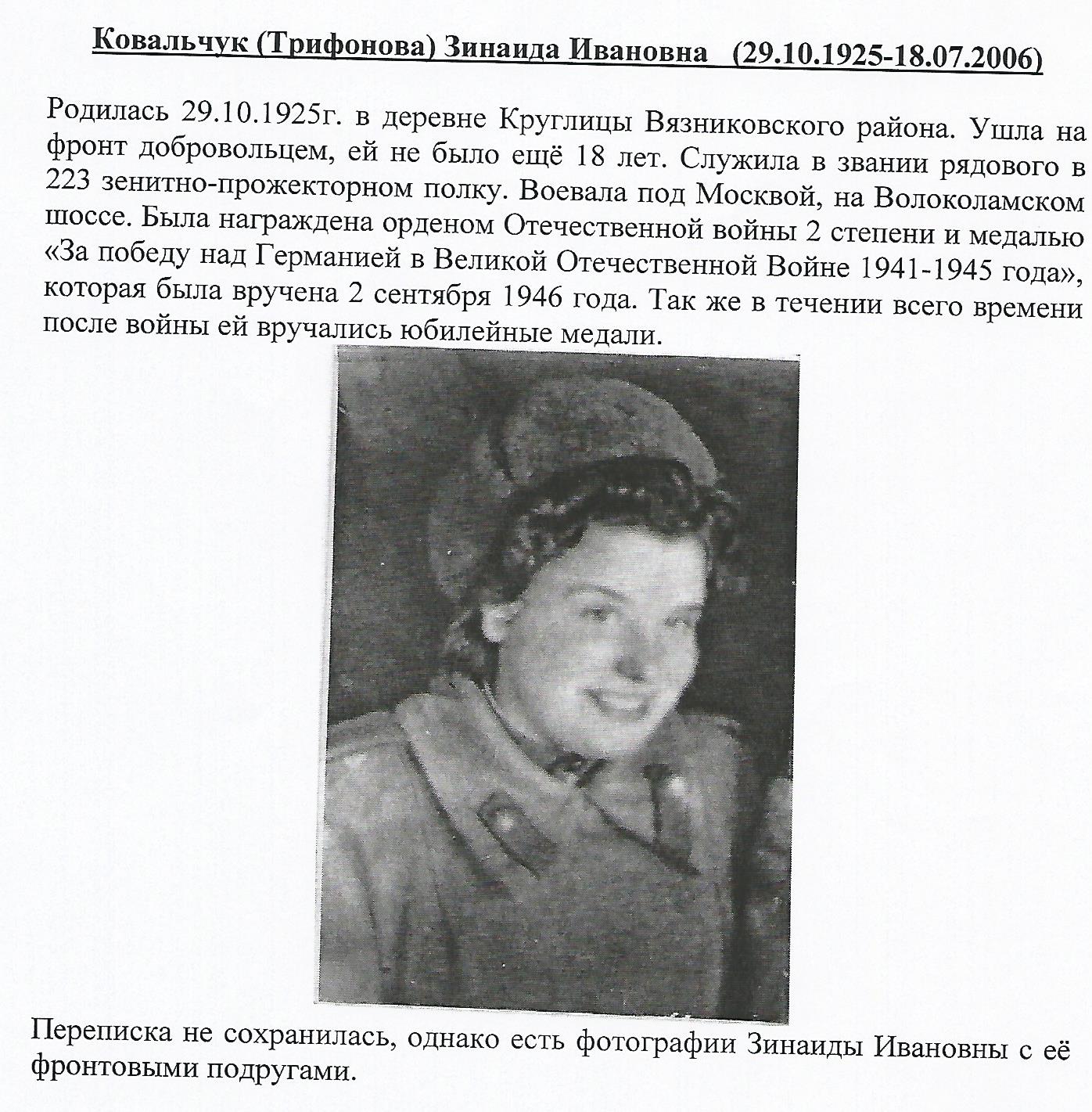 Ковальчук  (Трифонова) Зинаида Ивановна1925-2006 гг.Родилась в Вязниковском районе. Ушла на фронт добровольцем, когда ей ещё не исполнилось 18 лет. Служила в звании рядового в 223 зенитно-прожекторном полку. Участвовала в битве под Москвой. Была награждена орденом Отечественной войны 2 степени и медалью «За победу над Германией в ВОВ 1941-1945гг.». Со свои мужем познакомилась во время войны.